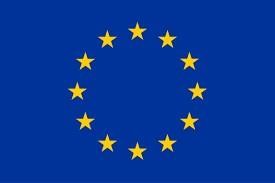 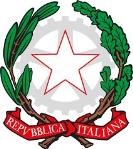 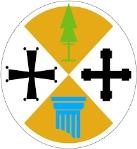 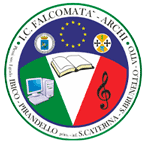 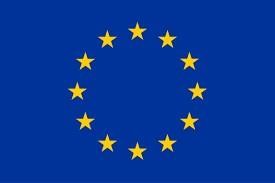 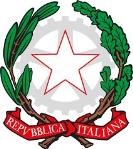 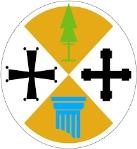 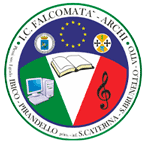 	 	Istituto Comprensivo Statale “Falcomatà-Archi”  	 PLESSI SEC. I GRADO: Ibico/Pirandello - Klearchos – PRIMARIA: S. Caterina - S. Brunello - Archi Cep - INFANZIA: S. Caterina - Archi Centro  Via Montello n.7 – S. Caterina, Tel 0965 48679  e-mail: rcic80500x@istruzione.it - pec: rcic80500x@pec. istruzione.it - Sito web: http://www.icfalcomatarchi.edu.it/ù C.F: 92081760800 - C.M.: RCIC80500X    MODULO PARTECIPAZIONE BAMBINI/RAGAZZI    (da consegnare ai coordinatori di classe entro il 7/05/2023)    Richiesta adesione “LA SCUOLA CHE IN…CANTA -  Festival delle arti in scena” - giugno 2023	Il 	sottoscritto 	.................................................................................................. 	 	nato 	a ........................................................................... il.............................. prov. .........residente in  ..................................................................................... prov. .........  via  .............................................................................. n° ........ C.A.P. .............   tel. ..................................................................    e-mail .............................................................................   e la 	sottoscritta 	.................................................................................................. 	 	nata 	a ........................................................................... il.............................. prov. .........residente in  ..................................................................................... prov. .........  via  .............................................................................. n° ........ C.A.P. .............   tel. ..................................................................    e-mail .............................................................................   genitori/esercenti la responsabilità genitoriale per il/la minore   Cognome .........................................................................................................   	Nome  .............................................................................................................   	nato/a  a..................................................................... il ..................................   Frequentante la classe……..sez………del plesso ………………………dell’IC Falcomatà-Archi    CHIEDE DI FAR PARTECIPARE IL/LA PROPRIO/A  FIGLIO/A  al Festival delle arti in scena – La scuola che in…canta  - 9/10 giugno 2023 in qualità di      SOLISTA     GRUPPO VOCALE TITOLO BRANO____________________________ DURATA____________________________________        Successivamente verranno indicati i termini della consegna del materiale occorrente ai fini dell’esibizione (BASE MUSICALE SU SUPPORTO  USB, SENZA VOCE GUIDA) I sottoscritti                                                                     DICHIARANO di aver preso visione della circolare n. 156  del 29/04/2023 e di approvarla interamente senza riserve in ogni sua parte;   di essere a conoscenza che la commissione artistica si riserva espressamente, in caso di inadempienza al regolamento ivi contenuto, di poter escludere dal festival in qualsiasi momento l’inadempiente o gli inadempienti;   di non avere nulla in contrario e nulla a pretendere;   di essere consapevoli che la competizione, in linea con gli obiettivi fissati nel PTOF e dettagliati nel PdM, è finalizzata a promuovere ed incrementare l’individuazione di comportamenti connessi alla cittadinanza attraverso momenti di condivisione e di “amicizia” tesi a riconoscere l’altro come valore, non come avversario, nella qualità di fruitori e/o di partecipanti -  di essere consapevoli che :   il minore dovrà esperire la dimensione della competizione quale momento di impegno , confronto e sostegno nell’ottica del  potenziamento della sfera emotiva, dell’autocontrollo dell’autostima, nonché saper accogliere ed accettare l’altrui giudizio quale fattore di crescita   gli obiettivi educativi sottesi  all’iniziativa sono coerenti ed espressi nel Patto educativo di corresponsabilità sottoscritto con la scuola;   di essere a conoscenza che i genitori/esercenti la responsabilità genitoriale dovranno accompagnare i propri figli alla manifestazione in quanto la scuola non garantisce la sorveglianza/ vigilanza. Le famiglie si faranno carico di permanere per l’intera durata delle attività, prendere atto dei rischi ambientali e porre in essere le consequenziali attività di vigilanza. Se impossibilitati a permanere in fase di realizzazione delle predette attività, i genitori procederanno a formalizzare delega a persona maggiorenne all’uopo autorizzata                                                             AUTORIZZANOla Commissione artistica al trattamento informatico dei dati personali nel rispetto dell’art.11 della Legge 675/96 e art. 13 D.lgs 196/2003 recante disposizioni in materia di privacy ed all’esecuzione di riprese e registrazioni della manifestazione la partecipazione del proprio figlio/ a a  “La scuola che in…canta  - Festival delle arti in scena”. Data  Firme  Disposizioni in materia di separazione dei genitori e affidamento condiviso dei figli -Impossibilità di firma dell’altro soggetto  In ottemperanza alla Legge 54/2006 e alla nota MIUR Prot. N. 5336 del 02/09/2015 recante: “Indicazioni operative per la concreta attuazione in ambito scolastico della  L. 54/2006-Disposizioni in materia di separazione dei genitori e affidamento condiviso dei figli”, nel caso in cui un genitore È IRREPERIBILE o IMPOSSIBILITATO AD APPORRE FIRMA, l’altro genitore firmatario deve rilasciare la seguente dichiarazione: “Il sottoscritto, consapevole delle conseguenze amministrative e penali per chi rilascia dichiarazioni non corrispondenti a verità, ai sensi del DPR 245/2000, dichiara di aver effettuato l’autorizzazione in osservanza delle disposizioni sulla responsabilità genitoriale di cui agli artt. 316, 337 ter e 337 quater del codice civile, che richiedono il consenso di entrambi i genitori.   Reggio Calabria, _                                   FIRMA ______________________________________    